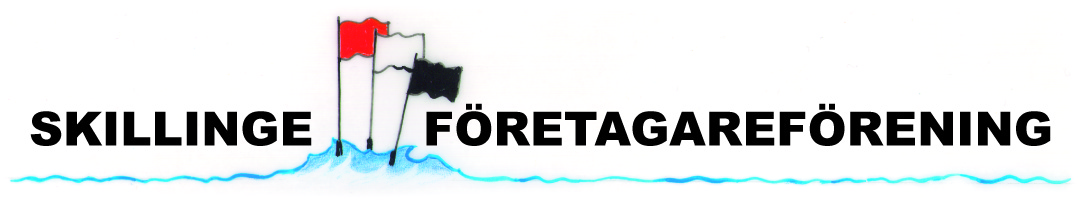 Protokoll fört vid Skillinge Företagareförenings årsmöte 2019-03-22Plats: 	Skillinge Teater, Skillinge§1	Årsmötet öppnades.§2	Val av ordförande för årsmötetTill ordförande valdes Ingemar Nilsson.§3	Val av protokollförare för årsmötetTill protokollförare valdes Claes Parck.§4	Val av två justerareTill justerare valdes Bo Walde Jönsson och Roland Moberg.§5	Fastställande av röstlängdBeslöts att fastställande av röstlängd skulle anstå tills behov av röstlängd uppstod.§6	Fastställande av dagordningDen föreslagna och utsända dagordningen godkändes.§7	Årsmötets behöriga sammankallandeKallelsen till årsmötet godkändes. Den skickades ut den 22 februari, vilket är inom angiven tid enligt stadgarna.§8	Styrelsens verksamhetsberättelseStyrelsens verksamhetsberättelse hade sänts ut med kallelsen till årsmötet. Den kommenterades kort av Anders Nyman, en av föreningens ordföranden. Årsmötet godkände verksamhetsberättelsen, som därmed lades till handlingarna. Resultat- och balansräkning lästes upp och kommenterades av föreningens kassör.§9	Revisorernas berättelseRevisionsberättelsen, vari revisorerna tillstyrkte full ansvarsfrihet för styrelsens ledamöter för räkenskapsåret, lästes upp av mötesordföranden. Årsmötet biföll revisorernas berättelse, som därmed lades till handlingarna.§10	Fastställande av resultat och balansräkningDen ekonomiska redovisningen fastställdes och godkändes av årsmötet. §11	Beslut om ansvarsfrihet för styrelsenÅrsmötet beviljade styrelsen full ansvarsfrihet för det gångna verksamhetsåret. § 12	Förslag om stadgeändringFörslag om stadgeändring togs upp för andra gången. Följande ändring i § 8 beslöts: Årsmötet bestämmer antalet ordinarie ledamöter, utser styrelsens ordförande/ordförandegrupp, väljer ledamöter och suppleanter. §13	Val av styrelseordförande/styrelsegrupp	Anders Nyman omvaldes som ordförande och nyval till ordförandegruppen gjordes av Marie Malmqvist, båda på ett år. § 14	Beslut om antal ledamöter	Antalet ledamöter beslöts till fem samt tre suppleanter.§15	Val av övriga ledamöterOrdinarie såväl som suppleanter kvarstår enligt tidigare till 2020 resp 2021.§16	Val av två revisorer och två revisorssuppleanterTill revisorer valdes Maria Ingvarsson och Cheryl Roos och till revisorssuppleanter valdes Percy Månsson och Håkan Damm.§18	Val av valberedning och sammankallandeTill valberedning valdes Tor Ekström, Ingela Johansson och Sofia von Scheele med Tor Ekström som sammankallande.§19	Beslut om årsavgiftÅrsmötet beslutade enligt styrelsens förslag på en årsavgift 2019 för företagare på 600 kronor och 300 kronor för föreningar.§20	Inkomna motionerDet konstaterades att inga motioner inkommit inför årsmötet.§21	Övriga frågorStyrelsen i sin helhet presenterades och avtackning skedde av Berit Åkesson, avgående ordförande. Årsmötesförhandlingarna avslutades.Vid protokollet:Claes Parck			Ingemar NilssonSekreterare			MötesordförandeJusteras:Bo Walde Jönsson		Roland Moberg